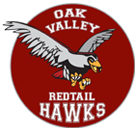 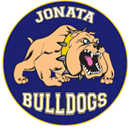 Welcome to another fun-filled year with Jonata-Oak Valley PTSA.  We are excited about all the fun things in store for the upcoming year. Last year, the PTSA raised more than $65,000 with our Fall Raffle, OV Carnival & Silent Auction, OV Jog-a-Thon and Andrade Challenge fundraisers.  Since these fund- raisers were so successful, there was a surplus of $20,000. 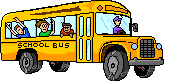 Per the recommendations of the PTSA Executive Board, a special meeting of the Jonata-Oak Valley membership was held in the OV Library on June 17, 2013. The membership approved the revised budget and the release of surplus funds for the following:  $550 for Math Counts Competition program for all Jonata students for the 2013-14 school year, $3,750 for micro- scopes for the Jonata Science lab, $5,000 for music at Jonata for the 2013-14 school year (2 days/wk.), and $8,000 for funding OV/Jonata counseling services 1 extra day/week, (now 5 days/week from 4 days). The budget was revised to reflect changes in fundraiser expenses and to add a line item for the Civil War assembly at Jonata. This release of funds addressed the surplus and minimized carryover to the current 2013-14 board. We would also like to welcome our new principal at Oak Valley, Lisa Maglione. We are so happy to have you as part of our Oak Valley family and we look forward to a bright and rewarding future! With the continued support and participation of our students, teachers, parents and volunteers, this year will be as exciting and successful as before. There are many ways you can help.    *Become a member!   *Participate in a PTSA fundraiser/ activity.  *Volunteer to help with a PTSA fund-raiser/activity.   *Make a donation with a one-time cash donation, an in-kind donation or sign up for our enrichment program.    *Help out in our OV Garden every Monday after school. Remember, you can make a difference every day and PTSA is always here for you! Lynda Koopmans2013-14 PTSA President